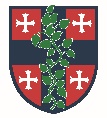 Episcopal Church of New HampshireLay Ministry Application for Initial LicensingCONGREGATION:Location	___________________________________________________________Church e-mail Address	___________________________________________________________APPLYING FOR: 		 Worship Leader*	 Lay Eucharistic Minister	 Lay Eucharistic Visitor*FULL NAME: 	___________________________________________________________
Street Address 	___________________________________________________________
City/State/Zip 	___________________________________________________________
Date of Birth	___________________________________________________________CERTIFICATION OF:Date of Baptism	_______________________	Church _______________________Church Location	____________________________________________________________Date of Confirmation	_______________________	Church _______________________Church Location	____________________________________________________________If not confirmed in the Episcopal Church, when and where were you Received? 
Date of Reception	_______________________	Church _______________________
Church Location	____________________________________________________________*Safe Church Training completed?  Yes   No	Date Completed ________________Recommended by:   Rector   Vicar   Priest-in-Charge   Warden 	    Signature of person recommending ________________________________________________________												DateSignature of Applicant: __________________________________________________________________												DateVestry Clerk Signature __________________________________________________________________												DateFor Bishop's Office use only:Approved by: _________________________________________ Date ___________________________License expires I Advent _____________________